MOMALICHE JUNE 2022PHYSICS 232/3 MARKING SCHEME Question 1 –(20 marks)( ½ mk each –max5)iii) Brightness increase.      1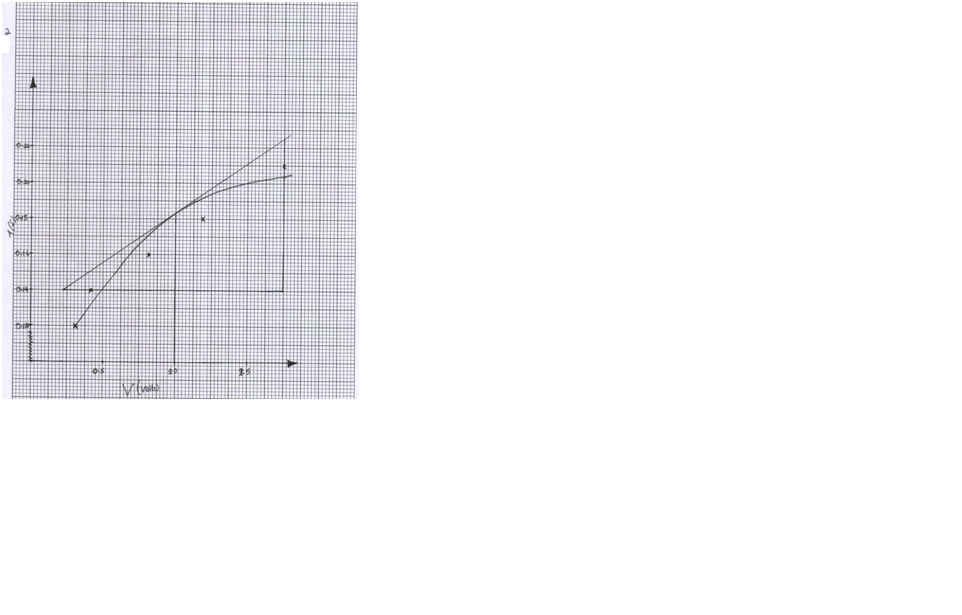   iv) Axes -1     Scale – 1      Plotting – 2 at least four each ½ mark.       Curve – 1v)  Tangent at the point     Slope      1 correct intervals              =0.02                  1.1      1 correct evaluation.vi)  Reciprocal of resistance 1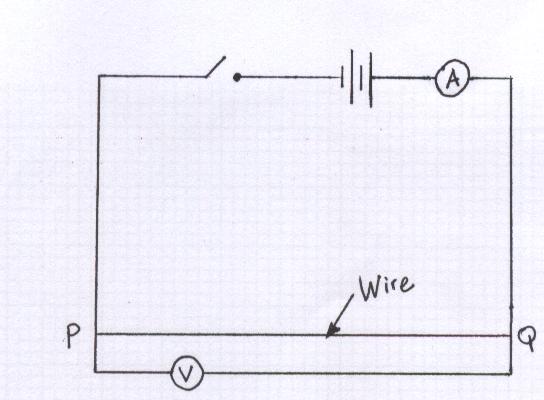 NB – ammeter in cell switch in series voltmeter parallel to wire.ii) V=1.8V       1    I=  0.14A     1iii) d= 3.6x10-4m   1NB: Every teacher is expected to perform the experiment and adjust values given as appropriate.2.N=831D=0.0116M(4d.p)d=6.31N1/2M=Lo=50.0Axes=1/2mk well labelled unit a must.Scale=1/2mk appropriate scalePlots=2mks 8-11 plots correctly plotted4-7 correctly plotted 1mkLess than 4 - 0mksSmooth curve -1mkSlope=T=  =T=1.3588N2CM2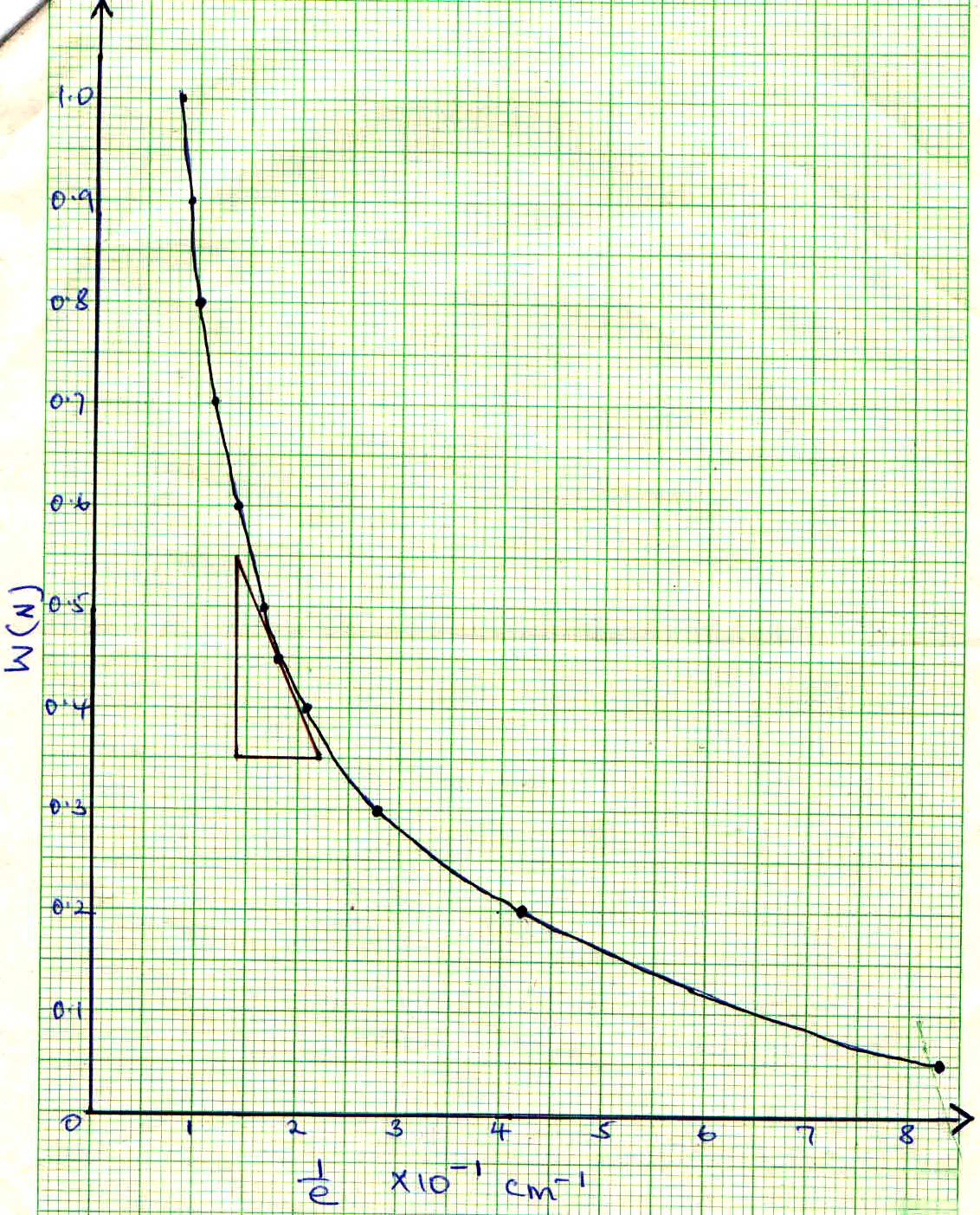 Length L(cm)100806040200Voltage V(v)0.250.450.550.751.151.60Current I (A)0.120.140.150.160.180.211mkW(N)00.010.020.030.040.050.60.70.80.91N1mkL(cm)5051.252.453.654.856.057.258.459.660.862.02mke(CM)01.22.43.64.86.07.28.49.610.812.02mk00.83330.41660.27770.20830.16660.13890.11900.10420.09260.0833